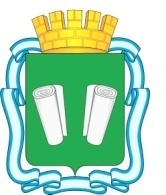 городская Дума городского округа Кинешмашестого созываРЕШЕНИЕот 27.02.2019 № 73/470О присвоении звания«Лауреат премии «Женщина года» за 2018 годНа основании решения комиссии по наградам при главе городского округа Кинешма (протокол N 1 от 11.02.2019), в соответствии с Уставом муниципального образования «Городской округ Кинешма», решением Кинешемской городской Думы от 29.06.2011 № 24/218 "Об утверждении положения о звании «Лауреат премии Женщина года»,городская Дума городского округа Кинешма решила:1. Присвоить звание «Лауреат премии «Женщина года» за 2018 год:    - Коротковой Надежде Александровне, председателю Совета ТОС микрорайона «Поликор», за активную общественную работу и большой личный вклад в развитие территориального общественного самоуправления на территории городского округа Кинешма;          - Кудрявцевой Надежде Викторовне, заведующему педиатрическим отделением ОБУЗ «Кинешемская ЦРБ», за вклад по охране здоровья детского населения городского округа Кинешма.   2. Кудрявцевой Надежде Викторовне, удостоенной звания «Лауреат премии «Женщина года» за 2018 год, выплатить единовременное денежное вознаграждение за счет ходатайствующей стороны.3. Настоящее решение вступает в силу со дня его принятия.4. Контроль за исполнением настоящего решения возложить на  главу городского округа Кинешма.Председатель городской Думыгородского округа Кинешма                                                              М.А. Батин